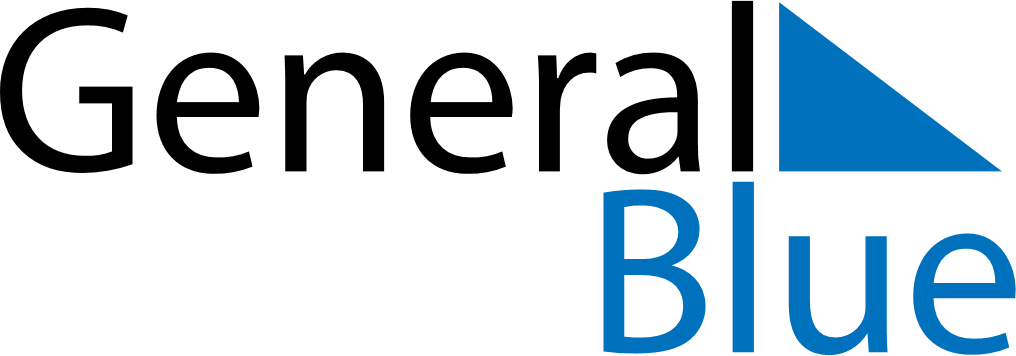 September 2025September 2025September 2025September 2025MozambiqueMozambiqueMozambiqueMondayTuesdayWednesdayThursdayFridaySaturdaySaturdaySunday12345667Lusaka Peace Agreement89101112131314Public Holiday15161718192020212223242526272728Defense Force’s Day2930